проект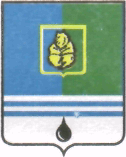                                          РЕШЕНИЕДУМЫ ГОРОДА КОГАЛЫМАХанты-Мансийского автономного округа - ЮгрыОт «___»_______________20___г.                                                       №_______ Об утверждении местныхнормативов градостроительногопроектирования города КогалымаВ соответствии со статьями 8, 24, 29.4 Градостроительного кодекса Российской Федерации, руководствуясь решением Думы города Когалыма                  от 23.12.2014 №502-ГД «Об утверждении Порядка подготовки, утверждения местных нормативов градостроительного проектирования города Когалыма и внесения в них изменений», Дума города Когалыма решила:1. Утвердить местные нормативы градостроительного проектирования города Когалыма согласно приложению  к настоящему решению.2. Настоящее решение вступает в силу после его официального опубликования.3. Опубликовать настоящее решение и приложение к нему в газете «Когалымский вестник».Исполняющий обязанностиГлавы города Когалыма                                                     А.Ю.Говорищева